Информационное сообщениео проведении конкурса на замещение вакантной должностируководителя МБОУ Чулымская СОШ1. Должность подлежащая замещению: Директор муниципального бюджетного общеобразовательного учреждения Чулымская средняя общеобразовательная школа (Директор МБОУ Чулымская СОШ).2. К участию в конкурсе допускаются граждане Российской Федерации, владеющие государственным языком Российской Федерации, имеющие высшее педагогическое образование, дополнительную профессиональную подготовку в области государственного и муниципального управления или менеджмента и экономики, стаж работы на педагогических или руководящих должностях не менее 5 лет, не имеющие ограничений к занятию педагогической деятельностью.3. Прием заявок производится конкурсной комиссией по адресу: Красноярский край, Балахтинский район, п. Балахта, ул. Сурикова, д.1, кабинет 2-01.4. Прием заявок производится с 16 июля по 30 июля 2018 года, в будние дни с 8:00 до 16:00 часов.5. Для участия в конкурсе кандидаты представляют в комиссию в установленный срок следующие документы:а)   личное заявление об участии в конкурсе;б) собственноручно заполненная и подписанная анкета (форма, утвержденная распоряжением Правительства Российской Федерации от 26.05.2005 № 667-р) с приложением фотографии 4х5;в) документы, подтверждающие необходимое профессиональное образование, стаж работы и квалификацию, заверенные нотариально или кадровыми службами по месту работы:	копию трудовой книжки или иные документы, подтверждающие трудовую (служебную) деятельность гражданина;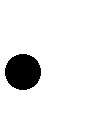 	копии документов о профессиональном образовании, а также по желанию кандидата – о дополнительном профессиональном образовании, о присвоении ученой степени, ученого звания;г) предложения по программе деятельности МБОУ Чулымская СОШ (в запечатанном конверте);д) согласие на обработку персональных данных;е) справка о наличии (отсутствии) судимости, в том числе погашенной и снятой, и (или) факта уголовного преследования, либо о прекращении уголовного преследования (из Межмуниципального отдела МВД России «Балахтинский») предъявляется лично по прибытию на конкурс;ж) документ об отсутствии у кандидата заболевания, препятствующего приему на работу (заключение медицинского учреждения учетной формы № 001-ГС/у).з) кандидатом могут быть представлены рекомендательные письма, результаты тестирования, характеристики и др. документы;Паспорт или иной документ, удостоверяющий личность, оригиналы документов об образовании предъявляются лично в комиссию.Несвоевременное представление документов, представление их не в полном объеме или с нарушением правил оформления являются основанием для отказа кандидату в их приеме. 6. Конкурс проводится в два этапа по адресу: п. Балахта, ул. Сурикова, д.1, к. 2-01. Начало конкурсных испытаний: I – этап (тестовые испытания) 31.07.2018г. в 13:00 часов; II – этап (рассмотрение предложений по программе деятельности МБОУ Чулымская СОШ) 14.08.2018г. в 13:00 часов.О результатах тестовых испытаний, первого этапа конкурса комиссия уведомляет кандидатов до 02.08.2018 года. Об итогах второго этапа конкурса комиссия уведомляет кандидатов до 20.08.2018 года.7. Номера телефонов и местонахождение комиссии, адрес по которому кандидаты могут ознакомиться с иными, необходимыми для участия сведениями: п. Балахта, ул. Сурикова, д.1, к. 2-01, т. 21-289; т. 21-978.8. Основные условия трудового договора:должность – директор муниципального бюджетного общеобразовательного учреждения Чулымская средняя общеобразовательная школа;место работы по адресу: 662342, Красноярский край, Балахтинский район, п. Чистое Поле, ул. Пришкольная, 19;трудовой договор является договором по основной работе и заключается на неопределенный срок;руководитель является единоличным исполнительным органом учреждения, осуществляющим текущее руководство его деятельностью;установлен ненормированный рабочий день;ежегодный основной удлиненный оплачиваемый отпуск продолжительностью 56 календарных дней, а также дополнительные оплачиваемые отпуска согласно коллективному договору образовательного учреждения и другим нормативным актам РФ;оплата труда включает в себя должностной оклад, персональные выплаты, зависящие от опыта работы занимаемой должности, сложности и напряженности, выплаты компенсационного характера, в том числе за работу в особых климатических условиях, а также выплаты стимулирующего характера размер и условия их осуществления устанавливается критериями оценки результативности и качества деятельности учреждения.